АДМИНИСТРАЦИЯ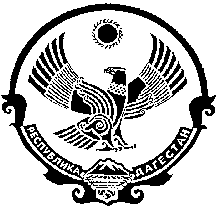                        МУНИЦИПАЛЬНОГО    РАЙОНА«ЛЕВАШИНСКИЙ  РАЙОН»  РЕСПУБЛИКИ  ДАГЕСТАН368320. с. Леваши        тел: 8 (252) 21-3-20, факс:21-9-98 е-mail:mo-levrayon@mail.ru         26 апреля 2022 года                                                           № 01-47/732Начальнику 3-го отделения отдела УФСБ по РД в г. Буйнакске, заместителю председателя АТК в МР «Левашинский район» Расулову И.З. (тел. 8988-307-77-00)Председателю Собрания депутатов МР «Левашинский район», члену АТК в МР «Левашинский район» Алибекову Ю.Р.(тел. 8903-469-99-98)Начальнику ОМВД России по Левашинскому району, члену АТК в МР «Левашинский район» Ахадову Т.К. (тел. 8928-500-33-17)Начальнику МОВО по Левашинскому району филиала ФГКУ управления вневедомственной охраны войск национальной гвардии России по РД (ФГКУ УВО ВНГ России по РД), члену АТК в МР «Левашинский район» Османову Г.Р. (тел. 8988-214-55-55)Начальнику ПСЧ-27 ФГКУ «Отряд ФПС по РД, члену АТК в МР «Левашинский район» Сагидбаталову А.Г. (8928-298-95-96)Военному комиссару по Левашинскому и Гергебильскому районам Джамбалаеву Р.М. (тел. 8960-414-11-68)Заместителю главы Администрации по вопросам общественной безопасности, секретарю АТК в МР «Левашинский район» Абдулкадырову P.O. тел. (8963-375-75-75)Главному врачу ГБУ РД «Левашинская ЦРБ», Абдурашидова П.Б. (тел. 8967-934-44-44)Ведущий специалист отдела информационного обеспечения и взаимодействия с главами сельскими поселениями МР «Левашинский район» Гаджимагомедову И.И. (тел. )Начальнику отдела молодежи и туризму МР «Левашинский район» Гаджиев З.З.(тел. 8928-515-64-25)Аппарат антитеррористической комиссии в МР «Левашинский район» (далее АТК в МР) сообщает, что на 28 июня 2022 года в 10:00 часов в Администрации МР «Левашинский район» планируется проведение заседания АТК в МР.В соответствии с Регламентом, утвержденным решением Главы РД, Председателя АТК РД, явка всех членов комиссии обязательно. В случае невозможности принятия участия в заседании по уважительной причине (болезнь, командировка, отпуск) просим Вас за два рабочих дня до даты проведения заседания информировать председателя комиссии (главу Администрации МР «Левашинский район».При этом направляем повестка и регламент заседания АТК в МР.Ответственным докладчикам и содокладчикам просим направить в наш адрес аналитическую информацию (справки) и предложение для включения в проект решения АТК в МР по рассматриваемым вопросам до 15 июня 2022 года и быть готовыми к выступлению.Приложение: повестка и регламент заседания АТК в МР «Левашинский район».Глава Администрации, председатель АТК в МР«Левашинский район»                                                Дабишев Ш.М.Исп. Наибханов А.Г.Тел. 887-252-211-05                                                                               УТВЕРЖДАЮ                                                             Глава Администрации, председатель                                                               Антитеррористической комиссии                                                                в МР «Левашинский район»                                                                 _____________ Дабишев Ш. М.                                                               26 апреля 2022 годаПОВЕСТКА И РЕГЛАМЕНТвнеочередного заседания Антитеррористической комиссии    в МР «Левашинский район» № Дата и время проведения: 28 июня 2022 г., 10:00 ч.Место проведения: зал заседаний Администрация МР «Левашинский район»Аппарат АТК в МРПРОТОКОЛ № 3заседания Антитеррористической комиссии в МР «Левашинский район»от 28 июня 2022 г.                                                с. Леваши.Председательствовал:                       Глава   Администрации, председатель     Дабишев Ш.М.                                 Антитеррористической комиссии                                                                    в МР «Левашинский район»Повестка и регламент настоящего заседания Антитеррористической комиссии в МР «Левашинский район» согласованы и утверждены в начале его проведения. Возражения членов Антитеррористической комиссии в МР «Левашинский район» по их содержанию отсутствовали. Присутствовали: всего 13 человек (список прилагается).1. О результатах деятельности территориальных органов федеральных органов исполнительной власти по Республике Дагестан, органов местного самоуправления МР, по исполнению Комплексного плана противодействию идеологии терроризма на территории МР__________________________________________________________________(Ахадов Т.К., Гаджимагомедов И.И., Гаджиев З.З.)Заслушав и обсудив выступления участников заседания, антитеррористическая комиссия в МР «Левашинский район» р е ш и л а:1. Принять к сведению информацию начальника ОМВД России по Левашинскому району Ахадова Т.К., ведущего специалиста отдела информационного обеспечения и взаимодействия с главами сельскими поселениями МР «Левашинский район» Гаджимагомедова И.И. и начальника отдела молодежи и туризму МР «Левашинский район» Гаджиева З.З. о результатах деятельности территориальных органов федеральных органов исполнительной власти по Республике Дагестан, органов местного самоуправления МР, по исполнению Комплексного плана противодействию идеологии терроризма на территории МР.2.  Рекомендовать Начальнику ОМВД России по Левашинскому району Ахадову Т.К. обеспечить взаимодействие территориальных органов федеральных органов исполнительной власти по Республике Дагестан, органов местного самоуправления МР, по исполнению Комплексного плана противодействию идеологии терроризма на территории МР, контроль над реализацией комплекса организационных и специальных мер, направленных на повышение антитеррористической защищенности потенциально опасных объектов террористических посягательств и мест массового пребывания людей. Провести анализ результатов исполнения собственниками объектов, требований актов реагирования, внесенных контрольными и надзорными органами.Принять меры по недопущению парковки транспортных средств в местах проведения культурно-массовых, спортивных и иных мероприятий в период их проведения. Провести совместно с представителями администраций и персоналом организаций, предприятий и учреждений, инструктажи об ужесточении контроля проноса на объекты боеприпасов, взрывчатых веществ и газосодержащих емкостей и т.д. Проводить индивидуальную разъяснительную беседу с лицами, отбывающими наказание в учреждениях уголовно-исполнительной системы за совершение преступлений террористической направленности с целью адаптации к мирной жизни. Осуществлять миграционный контроль за вновь прибывшими  жителями на территорию района из зарубежных стран, с целью установления мест их проживания и сферы занятости. 3. Учитывая складывающуюся в МР «Левашинский район» обстановку в сфере профилактики экстремизма и терроризма, начальнику отдела по делам молодежи и туризму МР «Левашинский район» Гаджиеву З.З., начальнику отдела образования МР «Левашинский район» Магомедову Г.Н., начальнику МКУК МК ДЦ МР «Левашинский район» Муталимову Х.З., начальнику отдела ФК и спорту МР «Левашинский район» Васкаеву М-Р.А.:повысить эффективность профилактических мероприятий, проводимых с лицами подверженными воздействию террористической идеологии, а также попавшими под ее влияние, в рамках исполнения Комплексного плана противодействия идеологии терроризма в Российской Федерации на 2019-2023 годы, утвержденного Президентом Российской Федерации от 28 декабря 2018 года № Пр-2665;повысить качества мониторинга общественно-политических, социально-экономических и иных процессов, оказывающих влияние на ситуацию в области противодействия терроризму в МР «Левашинский район», эффективности принимаемых мер, направленных на устранение (локализацию) выявленных по его результатам причин и условий формирования террористических угроз;обеспечить выполнение требований антитеррористической защищённости потенциальных объектов террористических посягательств, в первою очередь объектов отдела по делам молодежи и туризму, отдела образования, МКУК МК ДЦ МР, отдела ФК и спорту МР «Левашинский район» и мест массового пребывания людей, в том числе задействованных в проведении в 2022 году важных общественно-политических, культурных и спортивных мероприятий;в целях недопущения вовлечения жителей Левашинского района в ряды террористического бандподполья привлекать видных общественных и религиозных деятелей к участию в мероприятиях по профилактике терроризма;обеспечить контроль за качеством и сроками исполнение поручений НАК РД, решений АТК в РД и решений АТК в МР в указанной сфере деятельности; 4 Информацию о результатах проделанной работы представить Главе Администрации, председателю АТК в МР «Левашинский район» до 25 августа 2022 года.5. Контроль над исполнением настоящего решения возложить на заместителя Главы Администрации МР «Левашинский район» по вопросам общественной безопасности, секретаря Антитеррористической комиссии в МР «Левашинский район» Абдулкадырова Р.О.2. О мерах по реализации требований к антитеррористической защищенности объектов санаторно-курортных, оздоровительных организаций и других средств размещения, а также мест массового пребывания людей.__________________________________________________________________(Абдурашидова П.Б., Магомедов Г.Н.)Заслушав и обсудив выступления участников заседания, Антитеррористическая комиссия в МР «Левашинский район» р е ш и л а:1. Принять к сведению информацию главного врача ГБУ РД «Левашинская ЦРБ» Абдурашидовой П.Б., начальника отдела образования МР Магомедова Г.Н., о мерах по реализации требований к антитеррористической защищенности объектов санаторно-курортных, оздоровительных организаций и других средств размещения, а также мест массового пребывания людей. 2.  Главному врачу ГБУ РД «Левашинская ЦРБ» Абдурашидовой П.Б., начальнику отдела образования МР Магомедову Г.Н. и директору парка Победы Магомедову Ю.А.:привести подведомственные объекты в соответствии требованиям их антитеррористической защищенности;провести дополнительные инструктажи руководителей и работников подведомственных учреждений по порядку действия в случае возникновения угрозы или совершения террористического акта;провести проверку работоспособности сигнализации и систем связи с органами полиции; провести учебно-тренировочные мероприятия на объектах санаторно-курортных, оздоровительных организаций и других средств размещения, а также мест массового пребывания людей;- отработать ситуационные планы реагирования на угрозы совершения диверсионных и террористических актов на подведомственных объектах;- в целях недопущения несчастных случаев на объектах образовательных учреждений, оздоровительных организаций  и мест массового пребывания людей установить ограждение  по периметру силовых электрических трансформаторов. 3. Заместителю Главы Администрации МР «Левашинский район» по вопросам общественной безопасности (Абдулкадырову Р.О.),  начальнику отдела ГО и ЧС МР «Левашинский район» (Абдулкадирову А.К.), во взаимодействии  с заинтересованными службами и органами местного самоуправления МР «Левашинский район»:оказать методическую и практическую помощь руководителям критически важных, потенциально опасных объектов и мест массового пребывания людей в вопросах организации защищенности зданий, сооружений и прилегающей территории от угроз террористического характера, и иных чрезвычайных ситуаций.4. Рекомендовать главам сельских поселений МР «Левашинский район» обустроить пешеходные переходы расположенные вблизи школ и других учебных заведений, новым национальным стандартам в соответствии с требованиями Поручения президента РФ № Пр-287 от 20.02.2015 года.5. Информацию о результатах проделанной работы представить Главе Администрации, председателю АТК в МР «Левашинский район» до 25 августа 2022 года.6. Контроль за исполнением настоящего решения возложить на заместителя Главы Администрации МР «Левашинский район» по вопросам общественной безопасности, секретаря Антитеррористической комиссии в МР «Левашинский район» Абдулкадырова Р.О.3. О мерах по утверждению, обеспечению выполнения планов и паспортов транспортной безопасности объектов транспортной инфраструктуры и транспортных средств, прежде всего на объектах автотранспортного комплекса, в том числе находящихся в ведении ОМСУ(Абдулкадыров  Р.О.)Заслушав и обсудив выступления участников заседания, Антитеррористическая комиссия в МР «Левашинский район» р е ш и л а:1. Принять к сведению информацию заместителя главы Администрации МР «Левашинский район» по вопросам общественной безопасности Абдулкадырова Р.О., о мерах по утверждению, обеспечению выполнения планов и паспортов транспортной безопасности объектов транспортной инфраструктуры и транспортных средств, прежде всего на объектах автотранспортного комплекса, в том числе находящихся в ведении ОМСУ.2.  Заместителю главы Администрации МР «Левашинский район» по вопросам общественной безопасности Абдулкадырову Р.О. и начальнику отдела образования МР Магомедову Г.Н. обеспечить контроль по обеспечению выполнения планов и паспортов транспортной безопасности объектов транспортной инфраструктуры и транспортных средств находящихся в ведении ОМСУ4. О ходе исполнения решений НАК, АТК в РД и АТК в МР «Левашинский район».__________________________________________________________________(Наибханов А.Г.)Заслушав и обсудив выступления участников заседания, Антитеррористическая комиссия в МР «Левашинский район» р е ш и л а:1. Принять к сведению информацию главного специалиста АТК в МР «Левашинский район» Наибханова А.Г. о ходе исполнения решений НАК, АТК в РД и АТК в МР «Левашинский район» за 1 полугодие 2022 года.3. Заместителю главы Администрации, секретарю АТК в МР Абдулкадырову Р.О., аппарату АТК в МР «Левашинский район»: - ежеквартально проводить анализ исполнения решений НАК, АТК в РД и АТК в МР «Левашинский район» и докладывать главе Администрации, председателю АТК в МР «Левашинский район». 4. В случае неисполнения указанные сроки решений НАК, АТК в РД и АТК в МР «Левашинский район» подготовить материал для направления в прокуратуру района для реагирования в соответствии с действующим законодательством о противодействии терроризму.5. Контроль за исполнением настоящего решения возложить на заместителя Главы Администрации МР «Левашинский район» по вопросам общественной безопасности, секретаря АТК в МР «Левашинский район» Абдулкадырова Р.О.По результатам голосования решение принято единогласно.          Глава   Администрации, председатель Антитеррористической комиссии в МР «Левашинский район»                        Дабишев Ш.М.№Наименование вопросаДокладчик и время для докладаВступительное словоДабишев Шамиль Магомедович,Глава МР «Левашинский район» 1.О результатах деятельности территориальных органов федеральных органов исполнительной власти по Республике Дагестан, органов местного самоуправления МР, по исполнению Комплексного плана противодействию идеологии терроризма на территории МР.Ахадов Тагир Камалутдинович,начальник ОМВД России по Левашинскому району,(10 мин)Гаджимагомедов Идрис Исмаилович, ведущий специалист отдела информационного обеспечения и взаимодействия с главами сельскими поселениями МР.Гаджиев Заур Зиявудинович начальник отдела молодежи и туризму МР «Левашинский район»(10 мин)2. О мерах по реализации требований к антитеррористической защищенности объектов санаторно-курортных, оздоровительных организаций и других средств размещения, а также мест массового пребывания людей.Абдурашидова Патимат Багандалиевна,главный врач ГБУ РД «Левашинская ЦРБ»,(10 мин)Магомедов Гамид Нурбагандович,начальник отдела образования МР(10 мин)3.О мерах по утверждению, обеспечению выполнения планов и паспортов транспортной безопасности объектов транспортной инфраструктуры и транспортных средств, прежде всего на объектах автотранспортного комплекса, в том числе находящихся в ведении ОМСУ Абдулкадыров Рашид Омарович,заместителя главы Администрации МР «Левашинский район» по вопросам общественной безопасности (10 мин)4. О ходе исполнения решений НАК, АТК в РД и АТК в МР «Левашинский район».   (рекомендации АТК в РД от 24.02. 2022г. № 14-12/22).НаибхановАбдулмуъмин Гайдарович,главный специалист АТК в МР «Левашинский район»(20 мин)Заключительное словоДабишев Шамиль Магомедович,Глава МР «Левашинский район» .